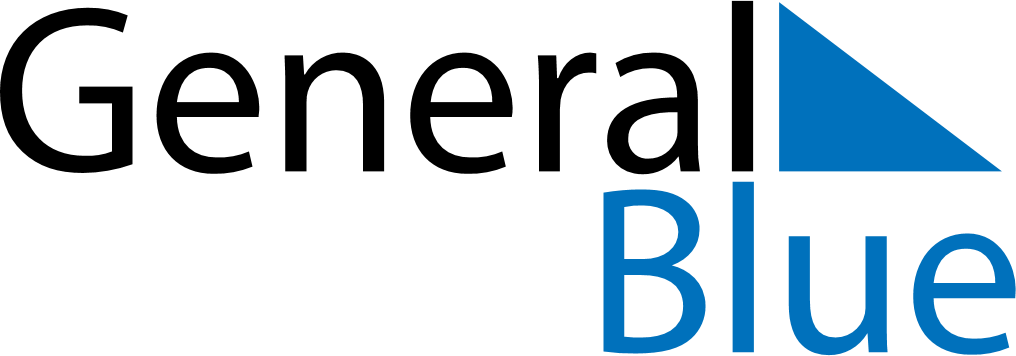 March 2026March 2026March 2026March 2026ZambiaZambiaZambiaMondayTuesdayWednesdayThursdayFridaySaturdaySaturdaySunday123456778910111213141415Women’s DayYouth Day161718192021212223242526272828293031